 NAKNADNA  PRIJAVA ERASMUS+ SMP 2019-20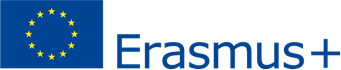 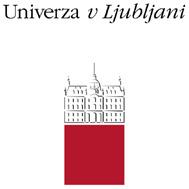  (za mobilnosti izvedene do 31.12.2020)Ime in priimek študenta:Datum rojstva:  Državljanstvo:  :  EMŠO: 	Davčna št:Naslov stalnega prebivališča: Naslov za obveščanje:(če drugačen od stalnega prebivališča)Številka (mobilnega) telefona:E-mail (obvezno): Naziv članice: Letnik študija (ob prijavi): 1. /2. / 3. /4. /5. /6. /dodatno leto (obkroži)                  Stopnja študija: 1./  2./ enovit/   3.(obkroži) Erasmus+ mobilnost za praktično usposabljanje nameravam izvesti kot mladi diplomant (po zaključku študija): DA / NENaziv študijskega programa: Vpisna številka študenta:                                 Naziv izvajalca študijske prakse: Naslov izvajalca študijske prakse: Država izvajalca študijske prakse: Ime  in e-naslov odgovorne osebe na gostujoči inst.: Predvideno trajanje študijske prakse: od __________________ do __________________ to je skupaj                         mesecevAli ste v preteklosti že opravili Erasmus (+) mobilnost: DA / NE         Na kateri stopnji študija  1 / 2 / 3  Število že izvedenih mesecev Erasmus(+)  mobilnost i (študij ali praksa):Datum:                                Podpis študenta:                                                     Potrditev članice / podpis koordinatorja: Priloge; 1.)potrjen Študijski sporazum za prakse (Learning Agreement for traineeship) Kandidat/-ka je seznanjen-a, da so lahko podatki, posredovani v okviru programa VŽU-Erasmus, uporabljeni za obveščanje in izvedbo aktivnosti v okviru programa VŽU-Erasmus. Kandidat/-ka se s podpisom te prijave strinja, da bodo njegovi/njeni podatki posredovani pooblaščenim oebam in organizacijam za namene merjenja učinkov programa Vseživljenjsko učenje ter aktivnosti v skladu z 17. členom Zakona o varstvu osebnih podatkov.(ZVOP-1 (Uradni list RS, št. 86/04 z dne 5. 8. 2004) in ZVOP-1a(Uradni list RS, št. 67/07 z dne 27. 7).